NỘI DUNG ÔN TẬP GIỮA HỌC KỲ 1NĂM HỌC 2022 – 2023MÔN: CÔNG NGHỆ 8TRẮC NGHIỆMCâu 1: Mặt phẳng chiếu đứng là:A. Mặt chính diện			B. Mặt nằm ngangC. Mặt cạnh bên phải		D. Cả 3 đáp án trênCâu 2: Hình chiếu bằng có hướng chiếu từ:A. Trước tới			B. Trên xuốngC. Trái sang				D. Cả 3 đáp án trênCâu 3: Hướng chiếu từ trước tới sẽ thu được:A. Hình chiếu đứng		B. Hình chiếu bằngC. Hình chiếu cạnh		D. Cả 3 đáp án trênCâu 4: Hình cắt là:A. Hình biểu diễn phần vật thể ở phía trước mặt phẳng cắt.B. Hình biểu diễn phần vật thể ở phía sau mặt phẳng cắt.C. Hình biểu diễn phần vật thể ở phía trên mặt phẳng cắt.D. Hình biểu diễn phần vật thể ở phía bên phải mặt phẳng cắt.Câu 5:  Nêu trình tự đọc bản vẽ lắp:A. Khung tên, hình biểu diễn, kích thước, bảng kê, phân tích chi tiết, tổng hợpB. Khung tên, hình biểu diễn, bảng kê, kích thước, phân tích chi tiết, tổng hợpC. Khung tên, bảng kê, hình biểu diễn, kích thước, phân tích chi tiết, tổng hợpD. Hình biểu diễn, kích thước, bảng kê, khung tên, phân tích chi tiết, tổng hợpCâu 6:Hãy cho biết đâu là tên của nét vẽ?A. Nét liền đậm			B. Nét liền mảnhC. Nét đứt				D. Cả 3 đáp án trênCâu 7: “ “ hãy cho biết đây là hình dạng nét vẽ nào?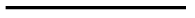 A. Nét liền đậm			B. Nét liền mảnhC. Nét đứt				D. Cả 3 đáp án trênCâu 8: Thường sử dụng mấy hình chiếu để biểu diễn hình hộp?A. 1		B. 2		C. 3		D. 4Câu 9: Nội dung của bản vẽ chi tiết có:A. Yêu cầu kĩ thuật			B. Khung tênC. Cả A và B đều đúng			D. Đáp án khácCâu 10:Đọc bản vẽ chi tiết, khi đọc khung tên cần đọc nội dung:A. Tên gọi chi tiết				B. Vật liệuC. Tỉ lệ					D. Cả 3 đáp án trênCâu 11: Có loại ren nào sau đây?A. Ren ngoài				B. Ren trongC. Cả A và B đều đúng			D. Đáp án khácCâu 12: Đối với ren ngoài, đường đỉnh ren được vẽ bằng nét:A. Nét liền đậm				B. Nét liền mảnhC. Nét đứt					D. Cả 3 đáp án trênCâu 13:Đối với ren ngoài, vòng chân ren được vẽ hở bằng nét:A. Nét liền đậm				B. Nét liền mảnhC. Nét đứt					D. Cả 3 đáp án trênCâu 14:Đối với ren trong, vòng đỉnh ren được vẽ đóng kín bằng nét:A. Nét liền đậm				B. Nét liền mảnhC. Nét đứt					D. Cả 3 đáp án trênCâu 15:Ren trục và ren lỗ muốn ăn khớp được với nhau thì yếu tố nào phải như nhau?A. Dạng ren					B. Đường kính renC. Bước ren					D. Cả 3 đáp án trênCâu 16:Trong kí hiệu ren sẽ ghi kí hiệu về:A. Dạng ren					B. Kích thước đường kính ren và bước renC. Hướng xoắn				D. Cả 3 đáp án trênCâu 17:Ren có hướng xoắn phải thì kí hiệu:A. LH					B. Không ghiC. Không bắt buộc			D. Đáp án khácCâu 18:Hình biểu diễn của bản vẽ lắp diễn tả:A. Hình dạng				B. Kết cấuC. Vị trí các chi tiết			D. Cả 3 đáp án trênCâu 19:Trình tự tháo lắp của bản vẽ lắp:A. Ghi số chi tiết theo trình tự tháo		B. Ghi số chi tiết theo trình tự lắpC. Cả A và B đều đúng				D. Đáp án khácCâu 20:Nội dung phần tổng hợp bản vẽ lắp có:A. Trình tự tháo				B. Trình tự lắpC. Công dụng sản phẩm			D. Cả 3 đáp án trênCâu 21:Trong các bản vẽ sau, đâu là bản vẽ kĩ thuật?A. Bản vẽ cơ khí				B. Bản vẽ xây dựngC. Cả A và B đều đúng			D. Cả A và B đều saiCâu 22:Có mấy loại bản vẽ kĩ thuật?A. 2			B. 3			C. Có nhiều loại		D. Đáp án khácCâu 23:Ngoài 4 nội dung của bản vẽ chi tiết, khi đọc bản vẽ chi tiết còn có thêm mục “tổng hợp” ở:A. Đầu		B. Giữa		C. Cuối cùng		D. Không bắt buộcCâu 24: Trên bản vẽ kĩ thuật hình chiếu bằng nằm ở vị trí:A. Bên trái hình chiếu đứng.			 B. Bên phải hình chiếu đứng.C. Bên trên hình chiếu đứng.    			 D. Bên dưới hình chiếu đứng.Câu 25: Hình chiếu đứng có hướng chiếu:A. Từ trước tới.	 				  B. Từ trên xuống.		C. Từ bên trái sang. 				  D. Từ bên phải sang.Câu 26 : Các khối hình trụ được tạo thành bằng cách:A. Quay nửa hình tròn một vòng quanh đường kính cố định.B. Quay hình tam giác vuông một vòng quanh một cạnh góc vuông cố đinh.C. Quay hình chữ nhật một vòng quanh một cạnh cố định.D. Cả A, B và C đều đúng.Câu 27 : Quy ước chung về ren nhìn thấy trong chi tiết có ren là:A. Đường chân ren được vẽ bằng nét liền mảnh và vòng chân vẽ bằng nét liền đậmB. Đường đỉnh ren và đường chân ren được vẽ bằng nét liền đậmC. Đường đỉnh ren và đường giới hạn ren được vẽ bằng nét liền mảnhD. Đường đỉnh ren và đường giới hạn ren được vẽ bằng nét liền đậmCâu 28: Nội dung của bản vẽ chi tiết bao gồm:A. Khung tên, hình biểu diễn, kích thướcB. Hình biểu diễn, kích thước, yêu cầu kỹ thuật.C. Khung tên, hình biểu diễn, kích thước, yêu cầu kĩ thuậtD. Khung tên, kích thước, yêu cầu kĩ thuật, tổng hợpCâu 29: Phần vật thể bị mặt phẳng cắt cắt qua được:A. Kẻ bằng nét đứt	          B. Kẻ gạch gạch C. Để trắng	                    D. Tô màu hồngCâu 30 : Hình chiếu bằng có hướng chiếu :Câu 31: Nếu mặt đáy của hình chóp đều (có đáy là hình vuông) song song với mặt phẳng chiếu cạnh thì hình chiếu cạnh là hình:Câu 32: Nếu mặt đáy của hình lăng trụ (có đáy là tam giác đều) song song với mặt phẳng chiếu bằng thì hình chiếu đứng là hình:Câu 33: Trên bản vẽ kĩ thuật thường dùng hình cắt để:A. Sử dụng thuận tiện bản vẽ  	B. Cho đẹp C. Biểu diễn hình dạng bên trong	D. Cả a, b, c đều saiCâu 34: Hình chiếu bằng thuộc mặt phẳng chiếu nào? Và có hướng chiếu như thế nào?A. Mặt phẳng chiếu bằng từ trước tới              B. Mặt phẳng chiếu bằng từ sau tới C. Mặt phẳng chiếu bằng từ trên xuống           D. Mặt phẳng chiếu bằng từ trái quaCâu 35: Vị trí các hình chiếu trên bản vẽ như sau:A. Hình chiếu bằng ở dưới hình chiếu đứng, hình chiếu cạnh ở bên phải hình chiếu đứngB.  Hình chiếu bằng ở trên hình chiếu đứng, hình chiếu cạnh ở bên trái hình chiếu đứngC. Hình chiếu cạnh ở bên phải hình chiếu đứng, hình chiếu bằng ở bên trái hình chiếu đứngC. Hình chiếu đứng ở dưới hình chiếu bằng, hình chiếu cạng ở bên phải hình chiếu bằng Câu 36: Hình hộp chữ nhật được bao bởi những hình gì?A. Hình tam giác                     B. Hình chữ nhật      C. Hình đa giác phẳng            D. Hình bình hànhCâu 37: Hình chiếu trên mặt phẳng song song với trục quay của hình cầu là hình: A. Hình chữ nhật           B. Hình vuông         C. Hình tròn             D. Tam giácCâu 38: Khi quay 1 hình tam giác vuông một vòng quanh một cạnh góc vuông cố định ta được hình A. Hình trụ                   B. Hình cầu              C. Hình nón              D. Hình lăng trụCâu 39:Kích thước cần đọc ở bản vẽ nhà có:A. Kích thước chungB. Kích thước từng bộ phậnC. Cả A và B đều đúngD. Đáp án khácCâu 40:Trong giao tiếp, con người dùng các phương tiện thông tin khác nhau để:A. Diễn đạt tư tưởngB. Diễn đạt tình cảmC. Truyền đạt thông tin cho nhauD. Cả 3 đáp án trênII. TỰ LUẬNCâu 1: Bản vẽ kĩ thuật có vai trò như thế nào đối với sản xuất vs đời sống?Câu 2: Có các phép chiếu nào? Mỗi phép chiếu có đặc điểm gì?Câu 3: Tên gọi và vị trí của các hình chiếu ở trên bản vẽ như thế nào?Câu 4: Hình trụ được tạo thành như thế nào? Nếu đặt mặt đáy của hình trụ song song với mặt phẳng hính chiếu cạnh, thì hình chiếu đứng và hình chiếu cạnh có hình dạng gì?Câu 5: Hình nón được tạo thành như thế nào? Nếu đặt mặt đáy của hình nón song song với mặt phẳng hính chiếu cạnh, thì hình chiếu đứng và hình chiếu cạnh có hình dạng gì?Câu 6: Hình cầu được tạo thành như thế nào? Các hình chiếu của hình cầu có đặc điểm gì ?Câu 7: Thế nào là bản vẽ kĩ thuật?Câu 8: Bản vẽ cơ khí và bản vẽ xây dựng dùng trong các công việc gì?Câu 9: Thế nào là hình cắt? Hình cắt dùng để làm gì?Câu 10: Thế nào là bản vẽ chi tiết? Bản vẽ chi tiết dùng để làm gì?Kí duyệt UBND QUẬN LONG BIÊNTRƯỜNG THCS NGUYỄN BỈNH KHIÊMCỘNG HÒA XÃ HỘI CHỦ NGHĨA VIỆT NAMĐộc lập – Tự do – Hạnh phúcA. Từ trên xuốngC. Từ trái sangB. Từ trước tớiD. Từ sau tớiA. Hình chữ nhậtB. Hình trònC. Hình tam giácD. HìnhvuôngHình chữ nhậtHình trònHình tam giác đềuHìnhvuôngBan giám hiệuKiều Thị HảiTổ trưởngTrương Thị Mai HằngNhóm trưởngNguyễn Thị ThuNgười ra đềTrần Thị Nhung